Классный час«2018год  – год добровольца и волонтера» Класс: 5а классДата: 01.10.2018Классный руководитель: Куприянович М.О.Цель:Оказать позитивное влияние на учащихся при выборе ими жизненных ценностей, на развитие волонтерского движения в классе, формирование позитивных установок учащихся на добровольческую деятельность.Задачи:Начать формировать сплоченный деятельный коллектив волонтеров с мотивацией на волонтёрской деятельности 
В результате занятия участники смогут:сформулировать понятие «волонтёр»;практиковать навыки взаимопомощи при решении различных проблем;приобрести навыки работы в сотрудничестве;поймут, что для решения многих проблем необходимо обратиться за помощью к другу и уметь доверять ему.Ход мероприятия:По доброй воле вы всегдаНа помощь день и ночь спешите.Сквозь дни, недели и годаДела благие вы вершите.(написано на доске)     Классный руководитель. Дорогие ребята! В этом  вы перешагнули порог основной школы и стали учениками 5а  класса. Наш  5а класс должен быть  здоровым, дружным и сплоченным. Нас ждет много интересных дел. Но главное наше дело - это создать и сберечь наш коллектив, чтобы каждый чувствовал себя в нем уверенно, надежно и удобно.     В 5 классе вы встретились с новыми предметами и новыми учителями.  Не всегда будет легко, не всё будет получаться. Но я хотела бы, чтобы каждый из вас понял и почувствовал, что он не один, что рядом друзья, что всегда на помощь могут прийти одноклассники, родители, учителя и, конечно, я.     20 кабинет  - это наша классная комната. В кабинете будут  проходить некоторые уроки, классные часы, праздники. На несколько лет эта классная комната станет для вас вашим школьным домом. Вот ключ от нашего школьного кабинета. Я хочу вручить его вам в знак того, что вы становитесь хозяевами этого уютного кабинета. А настоящий хозяин будет беречь школьное имущество, соблюдать чистоту и порядок.     Классный руководитель вручает ключ представителю класса.Сегодня, наш классный час будет немного необычным. Так чему посвящен наш классный час?     Сейчас я хочу, прочитать вам стихи, написанные на доске. « Кто если не мы…»По доброй воле они всегдаНа помощь день и ночь спешат.Сквозь дни, недели и годаДела благие они вершат.Кому посвящены эти стихи?Ученики выдвигают свои версии.Классный руководитель: Обобщает высказывания учеником. Речь идет о волонтёрах. Волонтёры, волонтёрское движение – тема нашего классного часа.В разных уголках мира существует традиция посвящать год какому-то важному событию или явлению. Россия в этом вопросе не осталась в стороне, такая практика прижилась у нас и становится все более популярной и значимой. Например: 2016 год был объявлен годом кино, 2017 годом экологии, а 2018 год объявлен президентом России Владимиром Путиным Годом волонтёра и добровольца. "Это будет ваш год, год всех граждан страны, чья воля, энергия, великодушие и есть главная сила России", — сказал Путин, выступая на церемонии вручения премии "Доброволец России". Президент РФ отметил, что "подобных примеров гражданского участия и солидарности с каждым годом становится все больше, больше и больше".В России около семи миллионов человек вовлечены в волонтёрское движение, и они пользуются уважением и поддержкой в обществе.Согласно опросам, две трети населения нашей страны готовы оказать помощь незнакомому человеку, попавшему в беду.Кто такие добровольцы?Ученики выдвигают свои версии.Классный руководитель: Обобщает высказывания учащихся.Это люди ДОБРОЙ ВОЛИ, которые часть своего свободного времени, сил и энергии, знаний и опыта без всякого принуждения жертвуют тем, кому в данный момент нужна помощь и поддержка.А вы знаете кто такие волонтеры?Ученики выдвигают свои версии.Классный руководитель: Правильно. Это человек, который бескорыстно помогает людям. Он доброволец!На слайде выходит слово ВОЛОНТЁР  (Слайд 1)Информация со слайдов: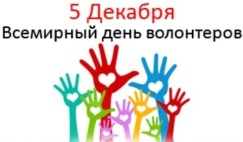 - 5 декабря, Международный день добровольца.Этот день считается праздником волонтеров.- Открытая ладонь и сердце считаются символами волонтёрства.- А как вы думаете, почему ладошки разного цвета? Ученики выдвигают свои версии.Классный руководитель: Обобщает высказывания учащихся.Потому что мир создал нас всех разными.Классный руководитель: А каким самым главным качеством должен обладать волонтер? Игра в группах: Словесное рисование портрета волонтёра.Классный руководитель: А теперь, ребята, мы нарисуем словесный портрет волонтера.Учащиеся класса делятся на 6 групп. Каждой группе классный руководитель  выдает карточки, на которых напечатаны качества личности. И просит учеников посоветоваться и отобрать  те, которыми можно охарактеризовать волонтёра.После выполнения задания все ученики  каждой группы выходят и развешивают карточки на доску (вокруг сердца)Классный руководитель: Мы считаем, что волонтёр должен быть ….- Правильно. Молодцы! Именно этими качествами должен обладать волонтёр.-А почему вы не все карточки использовали? (п.ч. на них написаны отрицательные качества)- Может быть таким волонтёр? Нет- Правильно!!!Слайд 2: Виды волонтёрстваКлассный руководитель: Ребята, а в каких ситуациях нужна помощь волонтёров?Ученики перечисляют. 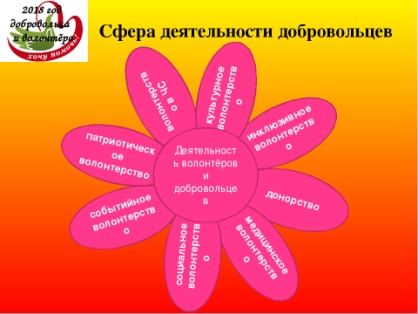 Классный руководитель  может добавить: волонтеры нужны при экологических катастрофах, при ликвидации последствий природных стихий, даже на поиск людей привлекаются волонтёры.Классный руководитель:  Волонтерское движение делится на несколько направлений.- В нашей школе учатся ребята, которые устраивают различные акции. И мы с вами будем принимать в них участие. Активную помощь волонтеры оказывают тем слоям населения, которые в наибольшей степени нуждаются в участии и социальной заботе - это пенсионеры, жители нашего города. Но главное в том, что они отдают частичку своей души другому человеку. Игра: Атрибуты волонтёрства. Работа в группах. Класс делится на три группы. Каждой группе учитель выдает атрибуты волонтерства, просит определить направление волонтерства.1 группа – зеленый галстук – волонтеры природы2 группа – красный галстук с Георгиевской ленточкой - волонтеры Победы3 группа – желтый с эмблемой ЗОЖ - здоровый образ жизни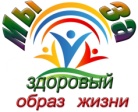 Дети встают и поясняют свое направление волонтёрства.Далее классный руководитель  раздает коробки с заданиями для групп будущих волонтеров не называя заданий. (на конверте написано название группы и задание)1 группа – «Волонтеры природы». Сделать кормушку для птиц.2 группа – «Волонтеры Победы». Сделать открытку-поздравление для ветерана.3 группа – «Волонтеры за ЗОЖ». Создать плакат  с рекламой здорового образа жизни.Во время работы классный руководитель направляет и помогает детям.Дети выходят, показывают поделку и рассказывают о ней:- Мы – волонтеры природы, смастерили кормушку для птиц.- Мы – волонтеры Победы, сделали открытку для ветерана.- Мы – волонтеры за ЗОЖ, создали рекламный плакат, в котором призываем отказаться от вредных привычек.Итог классного часа: Классный руководитель задает вопросы по теме классного часа.- Кто такие волонтеры?- Какими качествами они должны обладать?- Кому они помогают?Слайд 3. В конце классного часа учитель читает заповеди волонтера:Независимо от того, ждут от тебя добро или не ждут его -  твори добро. Независимо от того, заметят твоё добро или не заметят его -   твори добро. Независимо от того, принимают твоё добро или отбрасывают его –твори добро. Независимо от того, чем будут платить тебе за добро:  добром или злом - твори добро. Твори добро и ни у кого не спрашивай разрешения,  ибо никто  не властен над твоим добром. Спасибо всем.